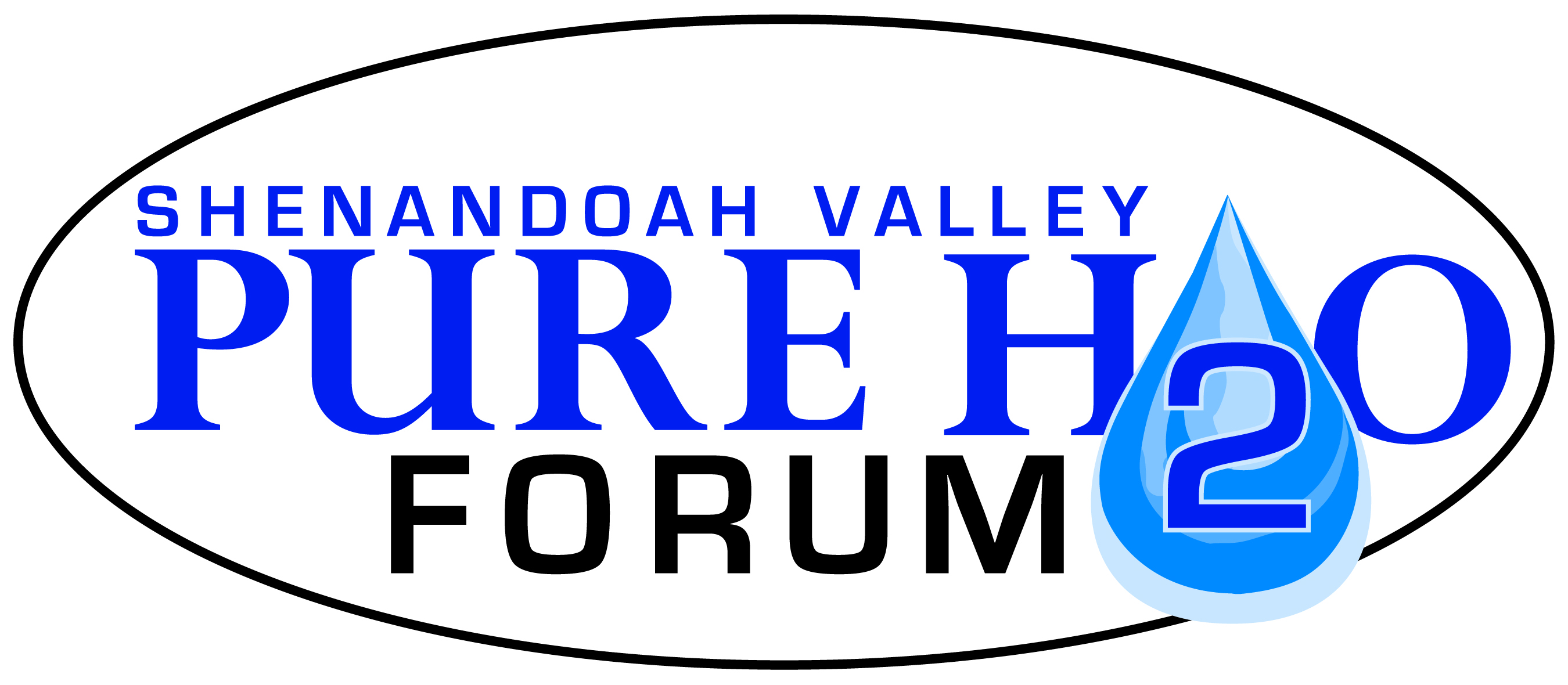 PURE WATER FORUM SMALL GRANTS APPLICATION (Up to $500)Requesting OrganizationRequesting OrganizationRequesting OrganizationRequesting OrganizationRequesting OrganizationName:Address:Address:Address:Is your organization a member of the Pure Water Forum:  Yes   NoIs your organization a member of the Pure Water Forum:  Yes   NoIs your organization a member of the Pure Water Forum:  Yes   NoIs your organization a member of the Pure Water Forum:  Yes   NoIs your organization a member of the Pure Water Forum:  Yes   NoIf not a member, please provide a brief (1-2 paragraph) description of your organization (type of organization, purpose) and descriptions of any past related projects you have completed.If not a member, please provide a brief (1-2 paragraph) description of your organization (type of organization, purpose) and descriptions of any past related projects you have completed.If not a member, please provide a brief (1-2 paragraph) description of your organization (type of organization, purpose) and descriptions of any past related projects you have completed.If not a member, please provide a brief (1-2 paragraph) description of your organization (type of organization, purpose) and descriptions of any past related projects you have completed.If not a member, please provide a brief (1-2 paragraph) description of your organization (type of organization, purpose) and descriptions of any past related projects you have completed.Project CoordinatorProject CoordinatorProject CoordinatorProject CoordinatorProject CoordinatorName, Title:Address:Address:Address:Phone number:Email address:Project InformationProject InformationProject InformationProject InformationProject InformationPlease provide a brief (2-3 paragraph) description of the proposed project.  Include project objectives, activities, location, target audience and partners.  Note how your project supports the mission of the Pure Water Forum and the priorities of the Small Grants Program. Explain how the Pure Water Forum’s contribution to this project will be recognized.Please provide a brief (2-3 paragraph) description of the proposed project.  Include project objectives, activities, location, target audience and partners.  Note how your project supports the mission of the Pure Water Forum and the priorities of the Small Grants Program. Explain how the Pure Water Forum’s contribution to this project will be recognized.Please provide a brief (2-3 paragraph) description of the proposed project.  Include project objectives, activities, location, target audience and partners.  Note how your project supports the mission of the Pure Water Forum and the priorities of the Small Grants Program. Explain how the Pure Water Forum’s contribution to this project will be recognized.Please provide a brief (2-3 paragraph) description of the proposed project.  Include project objectives, activities, location, target audience and partners.  Note how your project supports the mission of the Pure Water Forum and the priorities of the Small Grants Program. Explain how the Pure Water Forum’s contribution to this project will be recognized.Please provide a brief (2-3 paragraph) description of the proposed project.  Include project objectives, activities, location, target audience and partners.  Note how your project supports the mission of the Pure Water Forum and the priorities of the Small Grants Program. Explain how the Pure Water Forum’s contribution to this project will be recognized.Total requested funding:$     Total project cost:Total project cost:$     Please provide a project budget below.  Please provide a project budget below.  Please provide a project budget below.  Please provide a project budget below.  Please provide a project budget below.  Personnel: Supplies:Travel:Contractual:Personnel: Supplies:Travel:Contractual:Personnel: Supplies:Travel:Contractual:Please provide an anticipated schedule for your project below.  Indicate when specific project tasks will be completed, not to exceed 1 year.Please provide an anticipated schedule for your project below.  Indicate when specific project tasks will be completed, not to exceed 1 year.Please provide an anticipated schedule for your project below.  Indicate when specific project tasks will be completed, not to exceed 1 year.Please provide an anticipated schedule for your project below.  Indicate when specific project tasks will be completed, not to exceed 1 year.Please provide an anticipated schedule for your project below.  Indicate when specific project tasks will be completed, not to exceed 1 year.Please describe any plans for continuing support for this project beyond the period of the Pure Water Forum Small Grant period.  Please describe any plans for continuing support for this project beyond the period of the Pure Water Forum Small Grant period.  Please describe any plans for continuing support for this project beyond the period of the Pure Water Forum Small Grant period.  Please describe any plans for continuing support for this project beyond the period of the Pure Water Forum Small Grant period.  Please describe any plans for continuing support for this project beyond the period of the Pure Water Forum Small Grant period.  